NOTA: Assinalar com * os alunos com ACS. Caso tenham a disciplina devem ter classificação no quadro acima mas não devem ser contabilizados na tabela de Resultados por Nível.Data: Docente Titular: 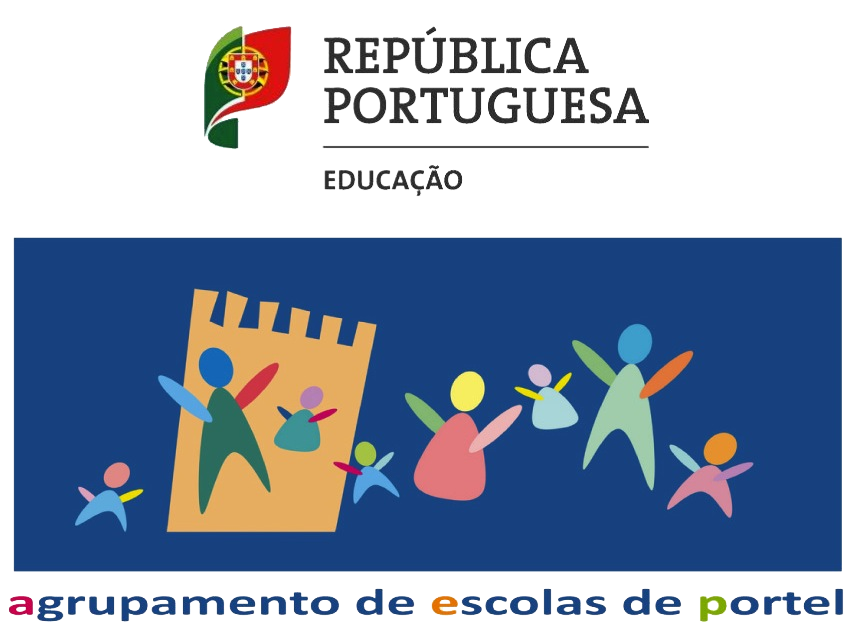 Relatório de Medidas ImplementadasInglês – 2º e 3º CiclosAno:		Turma:20__ / 20__.º PeríodoAnexo: AlunosAlunosSA+SA+ClassificaçõesClassificaçõesClassificaçõesN.ºNomePropostas (data) Aulas Assistidas1.º P2.º P3.º P12345678910111213141516171819202122232425RESULTADOS POR NÍVELRESULTADOS POR NÍVELRESULTADOS POR NÍVELRESULTADOS POR NÍVELRESULTADOS POR NÍVELRESULTADOS POR NÍVELRESULTADOS POR NÍVELRESULTADOS POR NÍVELRESULTADOS POR NÍVELRESULTADOS POR NÍVELInsucesso%Sucesso%Qualidade do sucesso%Nível 1Nível 1Nível 2Nível 2Nível 3Nível 3Nível 4Nível 4Nível 5Nível 5Insucesso%Sucesso%Qualidade do sucesso%N.º de alunos%N.º de alunos%N.º de alunos%N.º de alunos%N.º de alunos%Insucesso%Sucesso%Qualidade do sucesso%1.º P2.º P3.º PMedidaMedidaEficácia global da medidaEficácia global da medidaEficácia global da medidaObservaçõesMedidaMedidaMuito eficazEficazPouco eficazObservaçõesSala Aprende +1.º PSala Aprende +2.º PSala Aprende +3.º P1.º Período1.º PeríodoDificuldades diagnosticadasEstratégias de intervenção/superação de dificuldadesReflexão (sobre o trabalho desenvolvido com a turma e os resultados alcançados)Reflexão (sobre o trabalho desenvolvido com a turma e os resultados alcançados)2.º Período2.º PeríodoDificuldades diagnosticadasEstratégias de intervenção/superação de dificuldadesReflexão (sobre o trabalho desenvolvido com a turma e os resultados alcançados)Reflexão (sobre o trabalho desenvolvido com a turma e os resultados alcançados)3.º Período3.º PeríodoDificuldades diagnosticadasEstratégias de intervenção/superação de dificuldadesReflexão (sobre o trabalho desenvolvido com a turma e os resultados alcançados)Reflexão (sobre o trabalho desenvolvido com a turma e os resultados alcançados)Prof. TitularProf. SA+